There’s an organization called Sounds of New York City, aka SONYC, who are currently  working on addressing noise pollution in New York CityFounded by NYU in 2016Schools involved NYU Center for Urban Science and Progress (CUSP); NYU Tandon School of Engineering; NYU Steinhardt School of Culture, Education, and Human Development;The Ohio State University.Have received $4.6 million dollar grantTheir Main goal is to create the opportunity to track, analyze, and address noise pollution9 out of 10 people are exposed to harmful sounds in New York (Estimated)Traffic and Transit are the primary causes (of course)Manhattan has the worse noise pollutionEarly morning and evening are when noise pollution is at its worse (When most people go to work and come home from work)An average New Yorker (City resident) spends on average between 485 and 540 hours on the streets. (About 6% of time in a year)Noise pollution is higher during the weekdays8 AM and 2 PM are the two highest peaks on averageQuality microphones for tracking noise throughout the city can be as cheap at 10$On the map below, anything that is pink go past the recommended 70 decibels  range.New York city already has a code that requires the standardization of certain things such as:Construction sites must have a noise mitigation plan prior to beginning construction, and must have said plan on site at all times.An air conditioner shouldn’t be making 42 decibels of noise measured from a distance of 3 feet.Businesses must keep music and other sounds quiet from the sidewalk during night time.Sounds should not exceed more than 35 decibels into the neighboring building.Garbage trucks can not exceed 80 decibels, especially at nightThere are common courtesy policies to the New York City Noise code. National Transportation Noise Map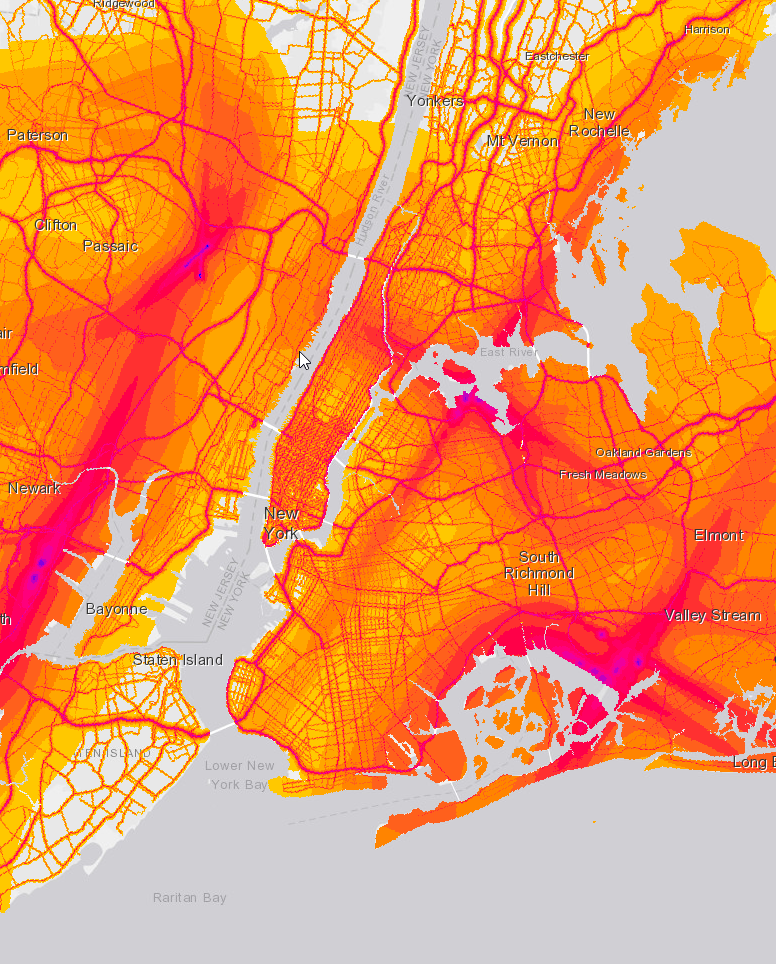 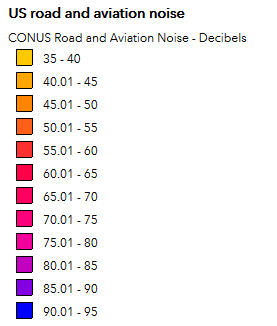 